Тематическое планирование по физике           8 класс по учебникам Громова С.В., Родиной Н.А.Автор: Нанишева А.М, учитель физики, МКОУ "Тидибская средняя общеобразовательная школа"Шамильского района, сТидибНа учебный год:2018-2019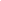 Тематическое планирование по физике           7 класс по учебникам Пурышева Н.С., Важеевская Н.Е.Автор: Нанишева А.М, учитель физики, МКОУ "Тидибская средняя общеобразовательная школа"Шамильского района, сТидибНа учебный год:2018-2019Общее количество часов: 70№урокав году/в темеНазвание темыурока, тип урокаОсновное содержание  урокаЭксперимент, ТСО,наглядные пособияЭксперимент, ТСО,наглядные пособияЭксперимент, ТСО,наглядные пособияЭксперимент, ТСО,наглядные пособияКонтроль знаний учащихсяКонтроль знаний учащихсяКонтроль знаний учащихсяДомашнеезаданиеДомашнеезаданиеIIIIIIIVIVIVIVVVVVIVIТема 1. КинематикаТема 1. КинематикаТема 1. КинематикаТема 1. КинематикаТема 1. КинематикаТема 1. КинематикаТема 1. КинематикаТема 1. КинематикаТема 1. КинематикаТема 1. КинематикаТема 1. КинематикаТема 1. Кинематика1/1Наука о движении тел. Ускорение(изучение новогоучебного материала).Демонстрация: движение тела с капельницей по наклонной плоскости (вверх и вниз).Демонстрация: движение тела с капельницей по наклонной плоскости (вверх и вниз).Демонстрация: движение тела с капельницей по наклонной плоскости (вверх и вниз).???А. § 1, 2, вопросы к параграфам.Б. А и задачи 2, 10.В. Б и экспериментальное задание (с. 9).А. § 1, 2, вопросы к параграфам.Б. А и задачи 2, 10.В. Б и экспериментальное задание (с. 9).А. § 1, 2, вопросы к параграфам.Б. А и задачи 2, 10.В. Б и экспериментальное задание (с. 9).2/2Скорость при равноускоренном движении(изучение новогоучебного материала).???Фронтальный устный опрос.Фронтальный устный опрос.Фронтальный устный опрос.А. § 3, вопросы к параграфу.Б. А и задачи 16, 26.В. Б и ответить на вопрос: может ли график скорости иметь вид, изображенный на рисунке 6?А. § 3, вопросы к параграфу.Б. А и задачи 16, 26.В. Б и ответить на вопрос: может ли график скорости иметь вид, изображенный на рисунке 6?А. § 3, вопросы к параграфу.Б. А и задачи 16, 26.В. Б и ответить на вопрос: может ли график скорости иметь вид, изображенный на рисунке 6?3/3Путь при  равноускоренном движении(изучение нового  учебного материала).Демонстрации: ускоренное движение тела в свете стробоскопа, движение тела с капельницей.Демонстрации: ускоренное движение тела в свете стробоскопа, движение тела с капельницей.Демонстрации: ускоренное движение тела в свете стробоскопа, движение тела с капельницей.Индивидуальный устный опрос.Индивидуальный устный опрос.Индивидуальный устный опрос.А. § 4, вопросы к параграфу, задача 18.Б. А и задача 22.В. А и построить график s(t), если ускорение тела равно 2 м/с2.А. § 4, вопросы к параграфу, задача 18.Б. А и задача 22.В. А и построить график s(t), если ускорение тела равно 2 м/с2.А. § 4, вопросы к параграфу, задача 18.Б. А и задача 22.В. А и построить график s(t), если ускорение тела равно 2 м/с2.4/4Решение графических задач по теме «Неравномерное и равномерное движение»(отработка практических умений).???Индивидуальный устный опрос и проверка тетрадей.Индивидуальный устный опрос и проверка тетрадей.Индивидуальный устный опрос и проверка тетрадей.А, Б, В. Подготовиться к физическому диктанту по пройденному материалу задачи типа 20, 24.А, Б, В. Подготовиться к физическому диктанту по пройденному материалу задачи типа 20, 24.А, Б, В. Подготовиться к физическому диктанту по пройденному материалу задачи типа 20, 24.5/5Лабораторная работа №1 «Измерение ускорения тела при равноускоренном движении»(формирование экспериментальных умений).Оборудование: желоб, шарик, штатив с муфтой и лапкой, металлический цилиндр, измерительная лента, метроном (один на класс) или секундомер.Оборудование: желоб, шарик, штатив с муфтой и лапкой, металлический цилиндр, измерительная лента, метроном (один на класс) или секундомер.Оборудование: желоб, шарик, штатив с муфтой и лапкой, металлический цилиндр, измерительная лента, метроном (один на класс) или секундомер.Физический диктант.Физический диктант.Физический диктант.А. Из вопросов к § 1-4 выбрать наиболее трудные для вас, ответить на них письменно (не менее 3-х вопросов).Б, В. Оценить свою проделанную на уроке работу.А. Из вопросов к § 1-4 выбрать наиболее трудные для вас, ответить на них письменно (не менее 3-х вопросов).Б, В. Оценить свою проделанную на уроке работу.А. Из вопросов к § 1-4 выбрать наиболее трудные для вас, ответить на них письменно (не менее 3-х вопросов).Б, В. Оценить свою проделанную на уроке работу.IIIIVIVIVIVVVVVIVI6/6Равномерное движение по окружности(изучение новогоучебного материала).Демонстрации: опыт с наждачным кругом, сброс спичечного коробка с вращающегося диска.Демонстрации: опыт с наждачным кругом, сброс спичечного коробка с вращающегося диска.Демонстрации: опыт с наждачным кругом, сброс спичечного коробка с вращающегося диска.Проверка тетрадей.Проверка тетрадей.Проверка тетрадей.А. § 5, вопросы к параграфу.Б. А и задача 28.В. Б и задание: как зависит значение скорости движущейся равномерно по окружности точки от радиуса окружности при заданном ускорении? Полученные результаты применить к расчету скорости спутника на близких к поверхности Земли орбитах.А. § 5, вопросы к параграфу.Б. А и задача 28.В. Б и задание: как зависит значение скорости движущейся равномерно по окружности точки от радиуса окружности при заданном ускорении? Полученные результаты применить к расчету скорости спутника на близких к поверхности Земли орбитах.А. § 5, вопросы к параграфу.Б. А и задача 28.В. Б и задание: как зависит значение скорости движущейся равномерно по окружности точки от радиуса окружности при заданном ускорении? Полученные результаты применить к расчету скорости спутника на близких к поверхности Земли орбитах.7/7Период и частотаобращения(изучение новогоуче6ного материала).???Индивидуальный устный опрос.Индивидуальный устный опрос.Индивидуальный устный опрос.А. § 6, вопросы к параграфу.Б. А и задачи 34, 36.В. Б и задача: определить период обращения точек проигрывателя. какую точку вы выберете для измерений: поближе к центру или подальше? Почему?А. § 6, вопросы к параграфу.Б. А и задачи 34, 36.В. Б и задача: определить период обращения точек проигрывателя. какую точку вы выберете для измерений: поближе к центру или подальше? Почему?А. § 6, вопросы к параграфу.Б. А и задачи 34, 36.В. Б и задача: определить период обращения точек проигрывателя. какую точку вы выберете для измерений: поближе к центру или подальше? Почему?8/8Лабораторная работа №2 «Изучение движения конического маятника» (формирование экспериментальных умений).Оборудование: штатив с муфтой и кольцом, шарик, нить, часы (секундомер), лист бумаги с начерченной на нем окружностью радиусом 8 см.Оборудование: штатив с муфтой и кольцом, шарик, нить, часы (секундомер), лист бумаги с начерченной на нем окружностью радиусом 8 см.Оборудование: штатив с муфтой и кольцом, шарик, нить, часы (секундомер), лист бумаги с начерченной на нем окружностью радиусом 8 см.Индивидуальный опрос по цепочке.Индивидуальный опрос по цепочке.Индивидуальный опрос по цепочке.А, Б, В. Самоконтроль знаний по перечню основных вопросов пройденного учебного материала. Работа с записями в тетради. Подготовка к проверке знаний.А, Б, В. Самоконтроль знаний по перечню основных вопросов пройденного учебного материала. Работа с записями в тетради. Подготовка к проверке знаний.А, Б, В. Самоконтроль знаний по перечню основных вопросов пройденного учебного материала. Работа с записями в тетради. Подготовка к проверке знаний.9/9Решение задач по теме«Движение поокружности»(отработка практических  умений).???Проверка тетрадей.Проверка тетрадей.Проверка тетрадей.А. Решить задачи на все формулы (1-5).Б, В. А и придумать и записать задание с приведенной графовой моделью. Подготовить сообщение о Ньютоне.А. Решить задачи на все формулы (1-5).Б, В. А и придумать и записать задание с приведенной графовой моделью. Подготовить сообщение о Ньютоне.А. Решить задачи на все формулы (1-5).Б, В. А и придумать и записать задание с приведенной графовой моделью. Подготовить сообщение о Ньютоне.10/10Повторительно-обобщающий урок по теме «Кинематика»(обобщение и систематизация учебного материала).Компьютерная презентация опорного конспекта данной темы.Компьютерная презентация опорного конспекта данной темы.Компьютерная презентация опорного конспекта данной темы.Кроссворд (по вариантам).Кроссворд (по вариантам).Кроссворд (по вариантам).А, Б, В. Повторить определения, формулы и т. д., подготовиться к физическому диктанту.А, Б, В. Повторить определения, формулы и т. д., подготовиться к физическому диктанту.А, Б, В. Повторить определения, формулы и т. д., подготовиться к физическому диктанту.11/1Первый закон Ньютона(изучение новогоучебного материала).??Физический диктант.Физический диктант.А. § 7, вопросы к параграфу.Б, В. А и задание: известно изречение: «Наука спустилась с небес на землю по наклонной плоскости Галилея». Как вы его понимаете?А. § 7, вопросы к параграфу.Б, В. А и задание: известно изречение: «Наука спустилась с небес на землю по наклонной плоскости Галилея». Как вы его понимаете?А. § 7, вопросы к параграфу.Б, В. А и задание: известно изречение: «Наука спустилась с небес на землю по наклонной плоскости Галилея». Как вы его понимаете?IIIIVIVVVVIVIVI12/2Второй законНьютона(изучение новогоучебного материала).Демонстрация: ускоренное движение шара под действием пружины (рис. 12, с. 23).Демонстрация: ускоренное движение шара под действием пружины (рис. 12, с. 23).Индивидуальный устный опрос.Индивидуальный устный опрос.А. § 8, вопросы к параграфу.Б. А и задача 44.В. Б и задание: известно изречение: «Дайте мне точку опоры, и…» Сколько времени потребуется, чтобы остановить земной шар силой 100 Н, если масса Земли 6 • 10 24 кг, а ее скорость движения по орбите3 • 10 4 м/с?А. § 8, вопросы к параграфу.Б. А и задача 44.В. Б и задание: известно изречение: «Дайте мне точку опоры, и…» Сколько времени потребуется, чтобы остановить земной шар силой 100 Н, если масса Земли 6 • 10 24 кг, а ее скорость движения по орбите3 • 10 4 м/с?А. § 8, вопросы к параграфу.Б. А и задача 44.В. Б и задание: известно изречение: «Дайте мне точку опоры, и…» Сколько времени потребуется, чтобы остановить земной шар силой 100 Н, если масса Земли 6 • 10 24 кг, а ее скорость движения по орбите3 • 10 4 м/с?13/3Третий закон Ньютона(изучение новогоучебного материала).Демонстрации: наблюдение взаимодействия магнита и железного бруска (на тележках), удерживаемых на горизонтальной поверхности динамометрами, взаимодействие динамометров.Демонстрации: наблюдение взаимодействия магнита и железного бруска (на тележках), удерживаемых на горизонтальной поверхности динамометрами, взаимодействие динамометров.Индивидуальный устный опрос.Индивидуальный устный опрос.А. § 9, вопросы 1, 5 к параграфу.Б, В. А и задачи 40, 48.А. § 9, вопросы 1, 5 к параграфу.Б, В. А и задачи 40, 48.А. § 9, вопросы 1, 5 к параграфу.Б, В. А и задачи 40, 48.14/4Законы Ньютона(отработка практических умений).??Фронтальный устный опрос, тестовый опрос на компьютере.Фронтальный устный опрос, тестовый опрос на компьютере.А. Задачи 50, 52.Б, В. Задача 46 и высказать суждение о значении законов Ньютона.А. Задачи 50, 52.Б, В. Задача 46 и высказать суждение о значении законов Ньютона.А. Задачи 50, 52.Б, В. Задача 46 и высказать суждение о значении законов Ньютона.15/5Решение задач по теме: «Виды сил»(отработка практических умений).??Индивидуальный устный опрос.Индивидуальный устный опрос.А, Б, В. Задачи 56, 58, 60, решение задач по выбору ученика, вызвавших у него затруднения. Подготовить рабочую тетрадь для просмотра учителем.А, Б, В. Задачи 56, 58, 60, решение задач по выбору ученика, вызвавших у него затруднения. Подготовить рабочую тетрадь для просмотра учителем.А, Б, В. Задачи 56, 58, 60, решение задач по выбору ученика, вызвавших у него затруднения. Подготовить рабочую тетрадь для просмотра учителем.16/6Диагностико-коррекционное занятие по теме: «Кинематика, законы Ньютона» (диагностика и коррекция  знаний).Компьютерный и печатный  вариант теста с выбором ответа по ранее изученной теме.Компьютерный и печатный  вариант теста с выбором ответа по ранее изученной теме.Проверка тетрадей.Проверка тетрадей.А, Б, В. Повторить определения, формулы и т. д., просмотреть решения задач в тетради, подготовиться к контрольной работе.А, Б, В. Повторить определения, формулы и т. д., просмотреть решения задач в тетради, подготовиться к контрольной работе.А, Б, В. Повторить определения, формулы и т. д., просмотреть решения задач в тетради, подготовиться к контрольной работе.17/7Контрольная работа по темам: «Кинематика, законы Ньютона»(контроль, оценка и коррекция знаний).Печатный вариант заданий контрольной работы.Печатный вариант заданий контрольной работы.??А, Б, В. Оценить свою работу.А, Б, В. Оценить свою работу.А, Б, В. Оценить свою работу.18/8Лабораторная работа №3 «Измерение силы трения скольжения»(формирование экспериментальных умений).Оборудование: деревянная дощечка, деревянный брусок, набор грузов по 100 г, динамометр.Оборудование: деревянная дощечка, деревянный брусок, набор грузов по 100 г, динамометр.Проверка тетрадей.Проверка тетрадей.А, Б, В. Самоконтроль знаний по перечню основных вопросов пройденного учебного материала.А, Б, В. Самоконтроль знаний по перечню основных вопросов пройденного учебного материала.А, Б, В. Самоконтроль знаний по перечню основных вопросов пройденного учебного материала.IIIIVIVVVVIVIVI19/9Импульс тела.Закон сохранения импульса(изучение новогоучебного материала).Компьютерные демонстрации: упругие и неупругие соударения тележек, соударения упругих шаров, видеофильм «Закон сохранения импульса».Компьютерные демонстрации: упругие и неупругие соударения тележек, соударения упругих шаров, видеофильм «Закон сохранения импульса».Проверка тетрадей.Проверка тетрадей.А. § 10, 11, вопросы к параграфам.Б. А и задача 66.В. Б и задание: используя дополнительные источники информации, составить сообщение на тему «Что такое ракета».А. § 10, 11, вопросы к параграфам.Б. А и задача 66.В. Б и задание: используя дополнительные источники информации, составить сообщение на тему «Что такое ракета».А. § 10, 11, вопросы к параграфам.Б. А и задача 66.В. Б и задание: используя дополнительные источники информации, составить сообщение на тему «Что такое ракета».20/10Реактивное движение. Развитие ракетной техники(изучение новогоучебного материала).Демонстрации: действующая модель ракеты (в том числе компьютерная), опыт с воронкой (рис. 20, с 31), опыт с шаром Герона или опыт по рисунку 22 (с. 32). Демонстрации: действующая модель ракеты (в том числе компьютерная), опыт с воронкой (рис. 20, с 31), опыт с шаром Герона или опыт по рисунку 22 (с. 32). Фронтальный устный опрос, анализ сообщений, индивидуальный тестовый опрос на компьютере.Фронтальный устный опрос, анализ сообщений, индивидуальный тестовый опрос на компьютере.А. § 12, 13, вопросы к параграфу.Б. А и задача 72.В. Б и задание: подготовить краткое сообщение о реактивном движении по дополнительной литературе, например «Мое мнение о ракетных и фотонных двигателях».А. § 12, 13, вопросы к параграфу.Б. А и задача 72.В. Б и задание: подготовить краткое сообщение о реактивном движении по дополнительной литературе, например «Мое мнение о ракетных и фотонных двигателях».А. § 12, 13, вопросы к параграфу.Б. А и задача 72.В. Б и задание: подготовить краткое сообщение о реактивном движении по дополнительной литературе, например «Мое мнение о ракетных и фотонных двигателях».21/11Энергия(изучение новогоучебного материала).Демонстрация: опыт по рисунку 27 (с. 39).Демонстрация: опыт по рисунку 27 (с. 39).Индивидуальный устный опрос, анализ сообщений.Индивидуальный устный опрос, анализ сообщений.А. § 14, вопросы к параграфу, задача 82.Б. А и задачи 74, 78.В. Б и задание: у какого из тел больше кинетическая энергия – у спокойно идущего человека или у летящей пули? Оценить полученные результаты. Ответ обосновать.А. § 14, вопросы к параграфу, задача 82.Б. А и задачи 74, 78.В. Б и задание: у какого из тел больше кинетическая энергия – у спокойно идущего человека или у летящей пули? Оценить полученные результаты. Ответ обосновать.А. § 14, вопросы к параграфу, задача 82.Б. А и задачи 74, 78.В. Б и задание: у какого из тел больше кинетическая энергия – у спокойно идущего человека или у летящей пули? Оценить полученные результаты. Ответ обосновать.22/12Закон сохранения  энергии(изучение новогоучебного материала).Демонстрация: опыт с баллистическим пистолетом.Демонстрация: опыт с баллистическим пистолетом.Фронтальный устный опрос.Фронтальный устный опрос.А. § 15, 16, вопросы к параграфам. Подобрать дополнительную учебную литературу к § 16.Б. А и задачи 84, 86.В. Б и задачу 89 решить двумя способами: 1) не используя понятие энергии (кинематически); 2) используя понятие энергии (динамически).А. § 15, 16, вопросы к параграфам. Подобрать дополнительную учебную литературу к § 16.Б. А и задачи 84, 86.В. Б и задачу 89 решить двумя способами: 1) не используя понятие энергии (кинематически); 2) используя понятие энергии (динамически).А. § 15, 16, вопросы к параграфам. Подобрать дополнительную учебную литературу к § 16.Б. А и задачи 84, 86.В. Б и задачу 89 решить двумя способами: 1) не используя понятие энергии (кинематически); 2) используя понятие энергии (динамически).23/13Использование энергии движущейся воды и ветра (конференция)(изучение новогоучебного материала).??Письменный опрос по карточкам,анализ сообщений.Письменный опрос по карточкам,анализ сообщений.А. § 16, вопросы к параграфу.Б. А и письменно ответить на вопросы к параграфу.В. А и подготовиться к собеседованию по учебному материалу § 14, 15, 16.А. § 16, вопросы к параграфу.Б. А и письменно ответить на вопросы к параграфу.В. А и подготовиться к собеседованию по учебному материалу § 14, 15, 16.А. § 16, вопросы к параграфу.Б. А и письменно ответить на вопросы к параграфу.В. А и подготовиться к собеседованию по учебному материалу § 14, 15, 16.IIIIVIVVVVIVIVI24/14Повторительно-обобщающий урок по теме: «Динамика»(обобщение и систематизация учебного материала).Компьютерная презентация опорного конспекта данной темы.Компьютерная презентация опорного конспекта данной темы.Кроссворд (по вариантам).Кроссворд (по вариантам).А, Б, В. Повторить определения, формулы и т. д., подготовиться к физическому диктанту.А, Б, В. Повторить определения, формулы и т. д., подготовиться к физическому диктанту.А, Б, В. Повторить определения, формулы и т. д., подготовиться к физическому диктанту.25/1Механическиеколебания(изучение новогоучебного материала).Демонстрации: колебания нитяного и пружинного маятников, колебания воронки с песком (рис. 32, 33, с. 47).Демонстрации: колебания нитяного и пружинного маятников, колебания воронки с песком (рис. 32, 33, с. 47).Демонстрации: колебания нитяного и пружинного маятников, колебания воронки с песком (рис. 32, 33, с. 47).Физический диктант.Физический диктант.Физический диктант.А. § 17, вопросы к параграфу.Б. А и задачи 92, 94ю.В. Б и задание: с помощью секундомера определить частоту своего пульса в спокойном состоянии, затем после 20 приседаний, после чего (через каждые 10 секунд) повторить измерения частоты. Построить график колебаний своего сердца. Сравнить с графиками своих товарищей. Сделать вывод.А. § 17, вопросы к параграфу.Б. А и задачи 92, 94ю.В. Б и задание: с помощью секундомера определить частоту своего пульса в спокойном состоянии, затем после 20 приседаний, после чего (через каждые 10 секунд) повторить измерения частоты. Построить график колебаний своего сердца. Сравнить с графиками своих товарищей. Сделать вывод.А. § 17, вопросы к параграфу.Б. А и задачи 92, 94ю.В. Б и задание: с помощью секундомера определить частоту своего пульса в спокойном состоянии, затем после 20 приседаний, после чего (через каждые 10 секунд) повторить измерения частоты. Построить график колебаний своего сердца. Сравнить с графиками своих товарищей. Сделать вывод.26/2Превращение энергии при колебаниях. Виды колебаний(изучение новогоучебного материала).Демонстрации: затухающие колебания нитяного маятника (рис. 35, с. 48), вынужденные колебания пружинного маятника.Демонстрации: затухающие колебания нитяного маятника (рис. 35, с. 48), вынужденные колебания пружинного маятника.Демонстрации: затухающие колебания нитяного маятника (рис. 35, с. 48), вынужденные колебания пружинного маятника.Индивидуальный устный опрос.Индивидуальный устный опрос.Индивидуальный устный опрос.А. § 18, 19, вопросы к параграфам, задача 96.Б. А и задачи 98, 102.В. Б и экспериментальное задание (с. 49).А. § 18, 19, вопросы к параграфам, задача 96.Б. А и задачи 98, 102.В. Б и экспериментальное задание (с. 49).А. § 18, 19, вопросы к параграфам, задача 96.Б. А и задачи 98, 102.В. Б и экспериментальное задание (с. 49).27/3Лабораторная работа №4«Изучение колебаний нитяного маятника»(формирование экспериментальных умений).Оборудование: шарик на нити, штатив с муфтой и кольцом, измерительная лента, часы (секундомер).Оборудование: шарик на нити, штатив с муфтой и кольцом, измерительная лента, часы (секундомер).Оборудование: шарик на нити, штатив с муфтой и кольцом, измерительная лента, часы (секундомер).Фронтальный устный опрос.Фронтальный устный опрос.Фронтальный устный опрос.А, Б, В. Письменно оценить свою работу на уроке.А, Б, В. Письменно оценить свою работу на уроке.А, Б, В. Письменно оценить свою работу на уроке.28/4Резонанс(изучение новогоучебного материала).Демонстрация: колебания связанных маятников разной длины.Демонстрация: колебания связанных маятников разной длины.Демонстрация: колебания связанных маятников разной длины.Проверка тетрадей.Проверка тетрадей.Проверка тетрадей.А. § 20, вопросы к параграфу.Б. А и задача 104.В. Б и анализ ситуации: влияние толчков при движении поезда по рельсам (зимой) на поведение висящего в вагоне нитяного маятника. Составить расчетную задачу на эту ситуацию и решить ее.А. § 20, вопросы к параграфу.Б. А и задача 104.В. Б и анализ ситуации: влияние толчков при движении поезда по рельсам (зимой) на поведение висящего в вагоне нитяного маятника. Составить расчетную задачу на эту ситуацию и решить ее.А. § 20, вопросы к параграфу.Б. А и задача 104.В. Б и анализ ситуации: влияние толчков при движении поезда по рельсам (зимой) на поведение висящего в вагоне нитяного маятника. Составить расчетную задачу на эту ситуацию и решить ее.IIIIVIVIVVVVVIVIVI29/5Механические волны. Скорость и длина  волны(изучение новогоучебного материала).Демонстрации: образование волны в шнуре, опыт с волновой машиной.Демонстрации: образование волны в шнуре, опыт с волновой машиной.Демонстрации: образование волны в шнуре, опыт с волновой машиной.Индивидуальный устный опрос.Индивидуальный устный опрос.Индивидуальный устный опрос.А. § 21, 22, подготовиться к физическому диктанту.Б. А и задача 108.В. Б и экспериментальное задание (с. 59).А. § 21, 22, подготовиться к физическому диктанту.Б. А и задача 108.В. Б и экспериментальное задание (с. 59).А. § 21, 22, подготовиться к физическому диктанту.Б. А и задача 108.В. Б и экспериментальное задание (с. 59).30/6Сейсмические волны(изучение новогоучебного материала).???Физический диктант.Физический диктант.Физический диктант.А, Б. § 23, вопросы к параграфу.В. А и сформулировать суждение, в каком сейсмическом научном исследовании вы хотели бы участвовать и почему.А, Б. § 23, вопросы к параграфу.В. А и сформулировать суждение, в каком сейсмическом научном исследовании вы хотели бы участвовать и почему.А, Б. § 23, вопросы к параграфу.В. А и сформулировать суждение, в каком сейсмическом научном исследовании вы хотели бы участвовать и почему.31/7Звуковые волны.Громкость и высота звука. Эхо(изучение новогоучебного материала).Демонстрации: колебания струны, опыт с камертоном, колоколом.Демонстрации: колебания струны, опыт с камертоном, колоколом.Демонстрации: колебания струны, опыт с камертоном, колоколом.Индивидуальный устный порос.Индивидуальный устный порос.Индивидуальный устный порос.А. § 24, 26, вопросы к параграфам.Б. А и задача 114.В. Б и экспериментальное задание (с. 65).А. § 24, 26, вопросы к параграфам.Б. А и задача 114.В. Б и экспериментальное задание (с. 65).А. § 24, 26, вопросы к параграфам.Б. А и задача 114.В. Б и экспериментальное задание (с. 65).32/8Звук в различныхсредах.Инфра- и ультразвук(изучение новогоучебного материала).???Фронтальный устный опрос.Фронтальный устный опрос.Фронтальный устный опрос.А. § 25, 27, вопросы к параграфам.Б. А и примеры естественных и искусственных источников звука (письменно).В. Б и экспериментальное задание (с. 68).А. § 25, 27, вопросы к параграфам.Б. А и примеры естественных и искусственных источников звука (письменно).В. Б и экспериментальное задание (с. 68).А. § 25, 27, вопросы к параграфам.Б. А и примеры естественных и искусственных источников звука (письменно).В. Б и экспериментальное задание (с. 68).33/9Повторительно-обобщающий урок по теме: «Колебания и волны» (обобщение и систематизация учебного материала).Компьютерная презентация опорного конспекта данной темы.Компьютерная презентация опорного конспекта данной темы.Компьютерная презентация опорного конспекта данной темы.Кроссворд (по вариантам).Кроссворд (по вариантам).Кроссворд (по вариантам).А, Б, В. Повторить определения, формулы и т. д., подготовиться к контрольной работе.А, Б, В. Повторить определения, формулы и т. д., подготовиться к контрольной работе.А, Б, В. Повторить определения, формулы и т. д., подготовиться к контрольной работе.IIIIVIVIVVVVVIVIVI34/10Контрольная работа по теме: «Колебания и волны»(контроль, оценка и коррекция знаний).Печатный вариант заданий контрольной работы.Печатный вариант заданий контрольной работы.Печатный вариант заданий контрольной работы.???А, Б, В. Оценить свою работу.А, Б, В. Оценить свою работу.А, Б, В. Оценить свою работу.35/1Внутренняя энергия(изучение новогоучебного материала).Демонстрации: устройство термометров, их шкалы.Демонстрации: устройство термометров, их шкалы.Демонстрации: устройство термометров, их шкалы.Проверка тетрадей.Проверка тетрадей.Проверка тетрадей.А. § 28, вопросы к параграфу.Б. А и задание: качественно объяснить явление теплового расширения тел, которое используется для измерения температуры.В. Б и задание: сформулировать требования к рабочему телу термометра. Составить план градуировки шкалы.А. § 28, вопросы к параграфу.Б. А и задание: качественно объяснить явление теплового расширения тел, которое используется для измерения температуры.В. Б и задание: сформулировать требования к рабочему телу термометра. Составить план градуировки шкалы.А. § 28, вопросы к параграфу.Б. А и задание: качественно объяснить явление теплового расширения тел, которое используется для измерения температуры.В. Б и задание: сформулировать требования к рабочему телу термометра. Составить план градуировки шкалы.36/2Внутренняя энергия(изучение новогоучебного материала).Демонстрации: нагревание наковальни под ударами молота.Демонстрации: нагревание наковальни под ударами молота.Демонстрации: нагревание наковальни под ударами молота.Индивидуальный устный опрос.Индивидуальный устный опрос.Индивидуальный устный опрос.А. § 29, вопросы к параграфу.Б. А и задача 116.В. Б и подготовить свой опыт, иллюстрирующий изменение внутренней энергии, задача 118.А. § 29, вопросы к параграфу.Б. А и задача 116.В. Б и подготовить свой опыт, иллюстрирующий изменение внутренней энергии, задача 118.А. § 29, вопросы к параграфу.Б. А и задача 116.В. Б и подготовить свой опыт, иллюстрирующий изменение внутренней энергии, задача 118.37/3Способы изменения внутренней энергии(изучение новогоучебного материала).Демонстрации: опыт с тонкостенной латунной трубкой (рис. 60, с. 81), опыт по рисунку 62 (с. 83).Демонстрации: опыт с тонкостенной латунной трубкой (рис. 60, с. 81), опыт по рисунку 62 (с. 83).Демонстрации: опыт с тонкостенной латунной трубкой (рис. 60, с. 81), опыт по рисунку 62 (с. 83).Индивидуальный устный опрос.Индивидуальный устный опрос.Индивидуальный устный опрос.А. § 30, вопросы к параграфу.Б. А и задача 120, сравнить физические величины (их общность и различие):1) механическая работа А:2) количество теплоты Q.В. А и экспериментальное задание (с. 84), письменно ответить на его вопрос.А. § 30, вопросы к параграфу.Б. А и задача 120, сравнить физические величины (их общность и различие):1) механическая работа А:2) количество теплоты Q.В. А и экспериментальное задание (с. 84), письменно ответить на его вопрос.А. § 30, вопросы к параграфу.Б. А и задача 120, сравнить физические величины (их общность и различие):1) механическая работа А:2) количество теплоты Q.В. А и экспериментальное задание (с. 84), письменно ответить на его вопрос.38/4Виды теплообмена(изучение новогоучебного материала).Демонстрации: теплопроводность медной проволоки (опыт с гвоздиками на проволоке), конвекция воздуха (электрическая лампа со спиралью), жидкости (перманганат калия – марганцовка).Демонстрации: теплопроводность медной проволоки (опыт с гвоздиками на проволоке), конвекция воздуха (электрическая лампа со спиралью), жидкости (перманганат калия – марганцовка).Демонстрации: теплопроводность медной проволоки (опыт с гвоздиками на проволоке), конвекция воздуха (электрическая лампа со спиралью), жидкости (перманганат калия – марганцовка).Устный опрос по цепочке.Устный опрос по цепочке.Устный опрос по цепочке.А. § 31, вопросы к параграфу.Б. А и экспериментальное задание 1 (с. 90).В. Б и экспериментальные задания 2, 3 (с. 90).А. § 31, вопросы к параграфу.Б. А и экспериментальное задание 1 (с. 90).В. Б и экспериментальные задания 2, 3 (с. 90).А. § 31, вопросы к параграфу.Б. А и экспериментальное задание 1 (с. 90).В. Б и экспериментальные задания 2, 3 (с. 90).39/5Примеры теплообмена в природе и технике(изучение новогоучебного материала).Демонстрации: устройство термоса.Демонстрации: устройство термоса.Демонстрации: устройство термоса.Фронтальный письменный опрос, индивидуальный тестовый опрос на компьютере.Фронтальный письменный опрос, индивидуальный тестовый опрос на компьютере.Фронтальный письменный опрос, индивидуальный тестовый опрос на компьютере.А. § 32, вопросы к параграфу.Б. В. А и задание: выписать новые технические термины и названия физических понятий. Знать их содержание.А. § 32, вопросы к параграфу.Б. В. А и задание: выписать новые технические термины и названия физических понятий. Знать их содержание.А. § 32, вопросы к параграфу.Б. В. А и задание: выписать новые технические термины и названия физических понятий. Знать их содержание.IIIIVIVIVVVVVIVIVI40/6Расчет изменения внутренней энергии(изучение новогоучебного материала).???Индивидуальный устный опрос.Индивидуальный устный опрос.Индивидуальный устный опрос.А. § 33, вопросы к параграфу, задача 132.Б, В. А и задачи 134, 136.А. § 33, вопросы к параграфу, задача 132.Б, В. А и задачи 134, 136.А. § 33, вопросы к параграфу, задача 132.Б, В. А и задачи 134, 136.41/7Удельная теплоемкость(изучение новогоучебного материала).Демонстрации: опыт с нагревом разнородных жидкостей при прочих равных условиях.Демонстрации: опыт с нагревом разнородных жидкостей при прочих равных условиях.Демонстрации: опыт с нагревом разнородных жидкостей при прочих равных условиях.Устный опрос по цепочке.Устный опрос по цепочке.Устный опрос по цепочке.А. § 34, вопросы к параграфу.Б. А и задание: ответить письменно на вопрос: почему удельная теплоемкость одного вещества в разных состояниях различна?В. Б и задание: предложить свой ответ на вопрос: является ли удельная теплоемкость вещества постоянной в широком диапазоне температур? Выдвинуть гипотезу.А. § 34, вопросы к параграфу.Б. А и задание: ответить письменно на вопрос: почему удельная теплоемкость одного вещества в разных состояниях различна?В. Б и задание: предложить свой ответ на вопрос: является ли удельная теплоемкость вещества постоянной в широком диапазоне температур? Выдвинуть гипотезу.А. § 34, вопросы к параграфу.Б. А и задание: ответить письменно на вопрос: почему удельная теплоемкость одного вещества в разных состояниях различна?В. Б и задание: предложить свой ответ на вопрос: является ли удельная теплоемкость вещества постоянной в широком диапазоне температур? Выдвинуть гипотезу.42/8Расчет количества теплоты, необходимого для нагревания тела и выделяемого им при охлаждении(изучение новогоучебного материала).???Индивидуальный устный опрос, проверка тетрадей.Индивидуальный устный опрос, проверка тетрадей.Индивидуальный устный опрос, проверка тетрадей.А. § 35, вопросы к параграфу.Б. А и задачи 142, 144.В. Б и задача 148.А. § 35, вопросы к параграфу.Б. А и задачи 142, 144.В. Б и задача 148.А. § 35, вопросы к параграфу.Б. А и задачи 142, 144.В. Б и задача 148.43/9Закон сохранения внутренней энергии  и уравнениетеплового баланса(изучение новогоучебного материала).Демонстрация: устройство калориметра.Демонстрация: устройство калориметра.Демонстрация: устройство калориметра.Индивидуальный устный опрос.Индивидуальный устный опрос.Индивидуальный устный опрос.А. § 36, вопросы к параграфу.Б, В. А и письменно ответить на вопрос 5 (с. 99).А. § 36, вопросы к параграфу.Б, В. А и письменно ответить на вопрос 5 (с. 99).А. § 36, вопросы к параграфу.Б, В. А и письменно ответить на вопрос 5 (с. 99).44/10Лабораторная работа №5 «Сравнение количеств теплоты при смешивании воды разной температуры»(формирование экспериментальных умений)Оборудование: калориметр, измерительный цилиндр (мензурка), термометр, весы с разновесом.Оборудование: калориметр, измерительный цилиндр (мензурка), термометр, весы с разновесом.Оборудование: калориметр, измерительный цилиндр (мензурка), термометр, весы с разновесом.Индивидуальный устный опрос.Индивидуальный устный опрос.Индивидуальный устный опрос.А, Б, В. Подготовиться к физическому диктанту по данной теме.А, Б, В. Подготовиться к физическому диктанту по данной теме.А, Б, В. Подготовиться к физическому диктанту по данной теме.45/11Решение задач по теме: «Закон сохранения внутренней энергии»(отработка практических умений).???Физический диктант, проверка тетрадей.Физический диктант, проверка тетрадей.Физический диктант, проверка тетрадей.А. Задача 152.Б. А и задача 152, задание: графически изобразить процессы, описанные в задаче 152.В. А и задание составить задачу, аналогичную задаче 152.А. Задача 152.Б. А и задача 152, задание: графически изобразить процессы, описанные в задаче 152.В. А и задание составить задачу, аналогичную задаче 152.А. Задача 152.Б. А и задача 152, задание: графически изобразить процессы, описанные в задаче 152.В. А и задание составить задачу, аналогичную задаче 152.IIIIVIVIVVVVVIVIVI46/12Повторительно-обобщающий урок по теме:«Внутренняя энергия»(обобщение и систематизация учебного материала).Компьютерная презентация опорного конспекта данной темы.Компьютерная презентация опорного конспекта данной темы.Компьютерная презентация опорного конспекта данной темы.Кроссворд (по вариантам).Кроссворд (по вариантам).Кроссворд (по вариантам).А, Б, В. Повторить определения, формулы и т. д.А, Б, В. Повторить определения, формулы и т. д.А, Б, В. Повторить определения, формулы и т. д.47/13Контрольная работа по теме:«Внутренняя энергия»(контроль, оценка и коррекция знаний).Печатный вариант заданий контрольной работы.Печатный вариант заданий контрольной работы.Печатный вариант заданий контрольной работы.???А, Б, В. Оценить свою работу.А, Б, В. Оценить свою работу.А, Б, В. Оценить свою работу.48/1Агрегатные состояния вещества(изучение нового  учебного материала).???Проверка тетрадей.Проверка тетрадей.Проверка тетрадей.А. § 37, вопросы к параграфу.Б. А и задание: подобрать к диаграмме примеры процессов изменения агрегатных состояний вещества в природе. С какими веществами эти превращения происходят чаще всего?В. А и задание: изменение каких агрегатных состояний вещества вы не наблюдали никогда? Почему?. Выдвинуть гипотезу, ответ обосновать.А. § 37, вопросы к параграфу.Б. А и задание: подобрать к диаграмме примеры процессов изменения агрегатных состояний вещества в природе. С какими веществами эти превращения происходят чаще всего?В. А и задание: изменение каких агрегатных состояний вещества вы не наблюдали никогда? Почему?. Выдвинуть гипотезу, ответ обосновать.А. § 37, вопросы к параграфу.Б. А и задание: подобрать к диаграмме примеры процессов изменения агрегатных состояний вещества в природе. С какими веществами эти превращения происходят чаще всего?В. А и задание: изменение каких агрегатных состояний вещества вы не наблюдали никогда? Почему?. Выдвинуть гипотезу, ответ обосновать.49/2Плавлениеи отвердеваниекристаллических тел(изучение новогоучебного материала).Демонстрации: опыт по рисунку 78 (с. 103).Демонстрации: опыт по рисунку 78 (с. 103).Демонстрации: опыт по рисунку 78 (с. 103).Фронтальный письменный опрос по вариантам.Фронтальный письменный опрос по вариантам.Фронтальный письменный опрос по вариантам.А. § 38, вопросы к параграфу.Б. А и задача 156.В. Б и задача: одинакова ли внутренняя энергия 1 кг воды при 0 0С? Ответ пояснить письменно в тетради.А. § 38, вопросы к параграфу.Б. А и задача 156.В. Б и задача: одинакова ли внутренняя энергия 1 кг воды при 0 0С? Ответ пояснить письменно в тетради.А. § 38, вопросы к параграфу.Б. А и задача 156.В. Б и задача: одинакова ли внутренняя энергия 1 кг воды при 0 0С? Ответ пояснить письменно в тетради.50/3Количество теплоты, необходимое для плавления тела и выделяющееся при его кристаллизации(изучение новогоучебного материала).Бумажный и компьютерный вариант заданий по темам «Агрегатные состояния вещества», «Плавление и отвердевание кристаллических тел».Бумажный и компьютерный вариант заданий по темам «Агрегатные состояния вещества», «Плавление и отвердевание кристаллических тел».Бумажный и компьютерный вариант заданий по темам «Агрегатные состояния вещества», «Плавление и отвердевание кристаллических тел».Письменный опрос и тестовый опрос на компьютере.Письменный опрос и тестовый опрос на компьютере.Письменный опрос и тестовый опрос на компьютере.А. § 39, вопросы к параграфу.Б. А и задачи 162, 164.В. Б и вопрос: как изменится температура плавления тела при добавлении в него примесей и изменении давления в плавильной установке?А. § 39, вопросы к параграфу.Б. А и задачи 162, 164.В. Б и вопрос: как изменится температура плавления тела при добавлении в него примесей и изменении давления в плавильной установке?А. § 39, вопросы к параграфу.Б. А и задачи 162, 164.В. Б и вопрос: как изменится температура плавления тела при добавлении в него примесей и изменении давления в плавильной установке?IIIIVIVIVVVVVIVIVI51/4Решение задач типа по теме:  «Плавление и кристаллизация»(отработка практических умений).???Индивидуальный устный опрос.Индивидуальный устный опрос.Индивидуальный устный опрос.А. Подготовить рабочую тетрадь для проверки учителем.Б. А и задача 166.В. А и задание: самостоятельно составить цепочку агрегатных превращений какого-либо вещества. Используя построенную цепочку, составить задачу, самостоятельно задав необходимые числовые значения.А. Подготовить рабочую тетрадь для проверки учителем.Б. А и задача 166.В. А и задание: самостоятельно составить цепочку агрегатных превращений какого-либо вещества. Используя построенную цепочку, составить задачу, самостоятельно задав необходимые числовые значения.А. Подготовить рабочую тетрадь для проверки учителем.Б. А и задача 166.В. А и задание: самостоятельно составить цепочку агрегатных превращений какого-либо вещества. Используя построенную цепочку, составить задачу, самостоятельно задав необходимые числовые значения.52/5Диагностико-коррекционное занятие по теме: «Агрегатные состояния вещества».Компьютерный и печатный  вариант теста с выбором ответа по ранее изученной теме.Компьютерный и печатный  вариант теста с выбором ответа по ранее изученной теме.Компьютерный и печатный  вариант теста с выбором ответа по ранее изученной теме.Компьютерный и печатный  вариант теста с выбором ответа по ранее изученной теме.Проверка тетрадей.Проверка тетрадей.Проверка тетрадей.??53/6Испарение  и конденсация(изучение новогоучебного материала).Демонстрация: психрометр Августа (по схеме изучения прибора).Демонстрация: психрометр Августа (по схеме изучения прибора).Демонстрация: психрометр Августа (по схеме изучения прибора).Демонстрация: психрометр Августа (по схеме изучения прибора).???А. § 40, вопросы к параграфу, экспериментальное задание 1 (с. 109).Б. А и задачи 168, 170, 172, экспериментальное задание 2 (с. 109-110).В. Б и экспериментальное задание 2 (с. 109-110).А. § 40, вопросы к параграфу, экспериментальное задание 1 (с. 109).Б. А и задачи 168, 170, 172, экспериментальное задание 2 (с. 109-110).В. Б и экспериментальное задание 2 (с. 109-110).54/7Лабораторная работа №6 «Наблюдение за охлаждением воды при ее испарении и определение влажности воздуха»(формирование экспериментальных умений).Оборудование: термометр, стакан с водой комнатной температуры, кусок марли (или ваты).Оборудование: термометр, стакан с водой комнатной температуры, кусок марли (или ваты).Оборудование: термометр, стакан с водой комнатной температуры, кусок марли (или ваты).Оборудование: термометр, стакан с водой комнатной температуры, кусок марли (или ваты).Индивидуальный устный опрос.Индивидуальный устный опрос.Индивидуальный устный опрос.А, Б, В. Подготовка к проверке знаний.А, Б, В. Подготовка к проверке знаний.55/8Кипение.(изучение новогоучебного материала).Демонстрация: наблюдение за процессом закипания и кипения воды.Демонстрация: наблюдение за процессом закипания и кипения воды.Демонстрация: наблюдение за процессом закипания и кипения воды.Демонстрация: наблюдение за процессом закипания и кипения воды.Проверка тетрадей.Проверка тетрадей.Проверка тетрадей.А. § 41, вопросы 1-4 к параграфу.Б. А и вопросы 6-7 к параграфу.В. Б и экспериментальное задание (с. 113).А. § 41, вопросы 1-4 к параграфу.Б. А и вопросы 6-7 к параграфу.В. Б и экспериментальное задание (с. 113).56/9Количество теплоты, необходимое для парообразования и выделяющееся при конденсации(изучение новогоучебного материала).Демонстрация: опыт  по рисунку 84 (с. 114).Демонстрация: опыт  по рисунку 84 (с. 114).Демонстрация: опыт  по рисунку 84 (с. 114).Демонстрация: опыт  по рисунку 84 (с. 114).Фронтальный устный опрос.Фронтальный устный опрос.Фронтальный устный опрос.А. § 42, вопросы к параграфу.Б. А и задачи 176, 178.В. Б и задача 180, письменный ответ на вопрос 4 (с. 115).А. § 42, вопросы к параграфу.Б. А и задачи 176, 178.В. Б и задача 180, письменный ответ на вопрос 4 (с. 115).IIIIVIVIVIVVVVVIVI57/10Решение задач по теме: «Парообразование и конденсация»(отработка практических умений).????Индивидуальный устный опрос.Индивидуальный устный опрос.Индивидуальный устный опрос.А, Б, В. Задача 182.А, Б, В. Задача 182.58/11Количество теплоты, выделяющееся при сгорании топлива(изучение новогоучебного материала).????Индивидуальный опрос.Индивидуальный опрос.Индивидуальный опрос.А. § 43, вопросы к параграфу.Б. А и задачи 184, 186.В. Б и задание: поиск дополнительной информации по темам «Тепловые двигатели», «Тепловые станции» (по согласованию с учителем).А. § 43, вопросы к параграфу.Б. А и задачи 184, 186.В. Б и задание: поиск дополнительной информации по темам «Тепловые двигатели», «Тепловые станции» (по согласованию с учителем).59/12Тепловые двигатели(изучение новогоучебного материала).????Индивидуальный опрос.Индивидуальный опрос.Индивидуальный опрос.А. § 44, вопросы к параграфу, задача 190.Б, В. А и подготовить сообщение по заданию учителя.А. § 44, вопросы к параграфу, задача 190.Б, В. А и подготовить сообщение по заданию учителя.60/13Решение задач  по теме:«Тепловые процессы»(отработка практических умений).????Индивидуальный устный опрос.Индивидуальный устный опрос.Индивидуальный устный опрос.А, Б, В. Задача 190, подготовиться к физическому диктанту.А, Б, В. Задача 190, подготовиться к физическому диктанту.61/14Изобретение автомобиля и паровоза(изучение новогоучебного материал).Демонстрация: модель паровой машины.Демонстрация: модель паровой машины.Демонстрация: модель паровой машины.Демонстрация: модель паровой машины.Физический диктант.Физический диктант.Физический диктант.А. § 45, вопросы к параграфу.Б, В. А и задание: 1. Изобретение паровой машины – начало первой промышленной революции. Почему? 2. Изобретение какого двигателя произвело вторую революцию.А. § 45, вопросы к параграфу.Б, В. А и задание: 1. Изобретение паровой машины – начало первой промышленной революции. Почему? 2. Изобретение какого двигателя произвело вторую революцию.62/15Двигатель внутреннего сгорания (ДВС)(применение полученных знаний).Демонстрация: модель четырехтактного двигателя.Демонстрация: модель четырехтактного двигателя.Демонстрация: модель четырехтактного двигателя.Демонстрация: модель четырехтактного двигателя.Индивидуальный устный опрос.Индивидуальный устный опрос.Индивидуальный устный опрос.А. § 46, вопросы к параграфу.Б. А и задание: назвать и записать в тетради кратко основные проблемы конструирования ДВС.В. А и задание: записать свои суждения о перспективах автомобильных двигателей.А. § 46, вопросы к параграфу.Б. А и задание: назвать и записать в тетради кратко основные проблемы конструирования ДВС.В. А и задание: записать свои суждения о перспективах автомобильных двигателей.63/16Повторительно-обобщающий урок по теме: «Изменение агрегатных состояний вещества» (обобщение и систематизация учебного материала).Компьютерная презентация опорного конспекта данной темы.Компьютерная презентация опорного конспекта данной темы.Компьютерная презентация опорного конспекта данной темы.Компьютерная презентация опорного конспекта данной темы.Кроссворд (по вариантам).Кроссворд (по вариантам).Кроссворд (по вариантам).А, Б, В. Повторить определения, формулы и т. д.А, Б, В. Повторить определения, формулы и т. д.IIIIVIVIVIVVVVVIVI64/17Контрольная работа по теме: «Изменение агрегатных состояний вещества»(контроль, оценка и коррекция знаний).Печатный вариант заданий контрольной работы.Печатный вариант заданий контрольной работы.Печатный вариант заданий контрольной работы.Печатный вариант заданий контрольной работы.???А, Б, В. Оценить свою работу.А, Б, В. Оценить свою работу.№
урока№
урокаТема урокаКол-во
часовКол-во
часовСодержание урокаСодержание урокаСодержание урокаПрограммное и учебнометодическое обеспечение (Материалы, пособия)Домашнее задание и подробности урока для учениковДомашнее задание и подробности урока для учениковДомашнее задание и подробности урока для учеников№
урока№
урокаТема урокаКол-во
часовКол-во
часовСодержание урокаСодержание урокаСодержание урокаПрограммное и учебнометодическое обеспечение (Материалы, пособия)Домашнее задание и подробности урока для учениковДомашнее задание и подробности урока для учениковДомашнее задание и подробности урока для учениковРаздел 1: Введение.Движение.Плотность. - 17 чРаздел 1: Введение.Движение.Плотность. - 17 чРаздел 1: Введение.Движение.Плотность. - 17 чРаздел 1: Введение.Движение.Плотность. - 17 чРаздел 1: Введение.Движение.Плотность. - 17 чРаздел 1: Введение.Движение.Плотность. - 17 чРаздел 1: Введение.Движение.Плотность. - 17 чРаздел 1: Введение.Движение.Плотность. - 17 чРаздел 1: Введение.Движение.Плотность. - 17 чРаздел 1: Введение.Движение.Плотность. - 17 чРаздел 1: Введение.Движение.Плотность. - 17 чРаздел 1: Введение.Движение.Плотность. - 17 ч 1. 1.Что изучают физика и астрономия.1 1 Физика — наука о природе. Наблюдение и описание физических явлений.
 Физика — наука о природе. Наблюдение и описание физических явлений.
 Физика — наука о природе. Наблюдение и описание физических явлений.
 Пурышева Н.С, Важеевская Н.Е. Физика. 7 класс: учебник. - М.: Дрофа, 2011.§1, 2 №1§1, 2 №1§1, 2 №1 2. 2.Физические величины. Измерение физических величин.1 1 Физические приборы. Физические величины и их измерение. Международная система единиц.Цена деления шкалы,погрешность измерения
 Физические приборы. Физические величины и их измерение. Международная система единиц.Цена деления шкалы,погрешность измерения
 Физические приборы. Физические величины и их измерение. Международная система единиц.Цена деления шкалы,погрешность измерения
 Пурышева Н.С, Важеевская Н.Е. Физика. 7 класс: учебник. - М.: Дрофа, 2011.§3, 4 №2, 3 (3-5)§3, 4 №2, 3 (3-5)§3, 4 №2, 3 (3-5) 3. 3.Точность измерений. ЛР №1 «Измерение длины, объема и температуры тела».1 1 Погрешности измерений. Роль математики в развитии физики.
 Погрешности измерений. Роль математики в развитии физики.
 Погрешности измерений. Роль математики в развитии физики.
 Пурышева Н.С, Важеевская Н.Е. Физика. 7 класс: учебник. - М.: Дрофа, 2011.§5, №4§5, №4§5, №4 4. 4.ЛР №2 «Измерение размеров малых тел».1 1 И. Ньютон
Дж. Максвелл
С.П. Королев
Ю.А. Гагарин и др
 И. Ньютон
Дж. Максвелл
С.П. Королев
Ю.А. Гагарин и др
 И. Ньютон
Дж. Максвелл
С.П. Королев
Ю.А. Гагарин и др
 Пурышева Н.С, Важеевская Н.Е. Физика. 7 класс: учебник. - М.: Дрофа, 2011.№5№5№5 5. 5.Связи между физическими величинами. ЛР №3 «Измерение времени».1 1 Связи между физическими величинами. Погрешность измерения времени с помощью секундомера.Связи между физическими величинами. Погрешность измерения времени с помощью секундомера.Связи между физическими величинами. Погрешность измерения времени с помощью секундомера.Пурышева Н.С, Важеевская Н.Е. Физика. 7 класс: учебник. - М.: Дрофа, 2011.§6 №6§6 №6§6 №6 6. 6.Физика и техника. Физика и окружающий нас мир.1 1 Физические модели. Физика и техника. Физика и развитие представлений о материальном мире.Физические модели. Физика и техника. Физика и развитие представлений о материальном мире.Физические модели. Физика и техника. Физика и развитие представлений о материальном мире.Пурышева Н.С, Важеевская Н.Е. Физика. 7 класс: учебник. - М.: Дрофа, 2011.§7, 8§7, 8§7, 8 7. 7.Механическое движение, его виды и характеристики. Относительность движения.1 1 Механическое движение. Относительность движения. Система отсчета.
 Механическое движение. Относительность движения. Система отсчета.
 Механическое движение. Относительность движения. Система отсчета.
 Пурышева Н.С, Важеевская Н.Е. Физика. 7 класс: учебник. - М.: Дрофа, 2011.§9-11 №7§9-11 №7§9-11 №7 8. 8.Равномерное движение. Скорость.1 1 Траектория. Путь. Прямолинейное равномерное движение. Скорость равномерного прямолинейного движения. Методы измерения расстояния, времени и скоростиТраектория. Путь. Прямолинейное равномерное движение. Скорость равномерного прямолинейного движения. Методы измерения расстояния, времени и скоростиТраектория. Путь. Прямолинейное равномерное движение. Скорость равномерного прямолинейного движения. Методы измерения расстояния, времени и скоростиПурышева Н.С, Важеевская Н.Е. Физика. 7 класс: учебник. - М.: Дрофа, 2011.§12 №8 (1, 2, 6)§12 №8 (1, 2, 6)§12 №8 (1, 2, 6) 9. 9.ЛР №4 «Изучение равномерного движения».1 1 Графики зависимости пути и скорости от времени. Методы измерения расстояния, времени, скорости.Графики зависимости пути и скорости от времени. Методы измерения расстояния, времени, скорости.Графики зависимости пути и скорости от времени. Методы измерения расстояния, времени, скорости.Пурышева Н.С, Важеевская Н.Е. Физика. 7 класс: учебник. - М.: Дрофа, 2011.Повторить п.12Повторить п.12Повторить п.12 10. 10.Неравномерное движение. Средняя скорость.1 1 Неравномерное движение. Мгновенная скорость.Неравномерное движение. Мгновенная скорость.Неравномерное движение. Мгновенная скорость.Пурышева Н.С, Важеевская Н.Е. Физика. 7 класс: учебник. - М.: Дрофа, 2011.§13 №9§13 №9§13 №9 11. 11.Равноускоренное движение. Ускорение.1 1 Ускорение. Равноускоренное движение.Ускорение. Равноускоренное движение.Ускорение. Равноускоренное движение.Пурышева Н.С, Важеевская Н.Е. Физика. 7 класс: учебник. - М.: Дрофа, 2011.§14,15 №10§14,15 №10§14,15 №10 12. 12.Равноускоренное движение. Решение задач1 1 Равноускоренное движение. УскорениеРавноускоренное движение. УскорениеРавноускоренное движение. УскорениеПурышева Н.С, Важеевская Н.Е. Физика. 7 класс: учебник. - М.: Дрофа, 2011.§14,15 №11§14,15 №11§14,15 №11 13. 13.Инерция. Масса.1 1 действие другого тела
инерция
Г. Галилей
 действие другого тела
инерция
Г. Галилей
 действие другого тела
инерция
Г. Галилей
 Пурышева Н.С, Важеевская Н.Е. Физика. 7 класс: учебник. - М.: Дрофа, 2011.§16, 17 №12§16, 17 №12§16, 17 №12 14. 14.Измерение массы. ЛР №5 «Измерение массы тела на рычажных весах»1 1 Явление инерции. Взаимодействие тел. Масса тела. Центр тяжести тела.Явление инерции. Взаимодействие тел. Масса тела. Центр тяжести тела.Явление инерции. Взаимодействие тел. Масса тела. Центр тяжести тела.Пурышева Н.С, Важеевская Н.Е. Физика. 7 класс: учебник. - М.: Дрофа, 2011.Вопросы к §17, 18 ЛР №5Вопросы к §17, 18 ЛР №5Вопросы к §17, 18 ЛР №5 15. 15.Плотность вещества.1 1 Плотность вещества. Методы измерения массы и плотности. Методы измерения массы и плотностиПлотность вещества. Методы измерения массы и плотности. Методы измерения массы и плотностиПлотность вещества. Методы измерения массы и плотности. Методы измерения массы и плотностиПурышева Н.С, Важеевская Н.Е. Физика. 7 класс: учебник. - М.: Дрофа, 2011.§19 №13 (1, 2, 4)§19 №13 (1, 2, 4)§19 №13 (1, 2, 4) 16. 16.ЛР №6 «Измерение плотности вещества твердого тела и жидкости».1 1 Измерение плотности вещества твердого тела и жидкостиИзмерение плотности вещества твердого тела и жидкостиИзмерение плотности вещества твердого тела и жидкостиПурышева Н.С, Важеевская Н.Е. Физика. 7 класс: учебник. - М.: Дрофа, 2011.Подготовиться к КР № 1Подготовиться к КР № 1Подготовиться к КР № 1 17. 17.КР №1 «Введение. Движение. Плотность».1 1 Таблица плотности веществ 1. 1.Анализ контрольной работы. Работа над ошибками. Сила. Измерение силы.1 1 Сила. Силы в природе: сила тяжести, сила упругости, сила трения. Методы измерения силы. Международная система единиц.Сила. Силы в природе: сила тяжести, сила упругости, сила трения. Методы измерения силы. Международная система единиц.Сила. Силы в природе: сила тяжести, сила упругости, сила трения. Методы измерения силы. Международная система единиц.Пурышева Н.С, Важеевская Н.Е. Физика. 7 класс: учебник. - М.: Дрофа, 2011.§20, 21, 22 №14§20, 21, 22 №14§20, 21, 22 №14 2. 2.Сложение сил.1 1 Правило сложения сил.Правило сложения сил.Правило сложения сил.Пурышева Н.С, Важеевская Н.Е. Физика. 7 класс: учебник. - М.: Дрофа, 2011.§23 №15§23 №15§23 №15 3. 3.Сила упругости.1 1 Сила упругости.Сила упругости.Сила упругости.Пурышева Н.С, Важеевская Н.Е. Физика. 7 класс: учебник. - М.: Дрофа, 2011.§24 №16§24 №16§24 №16 4. 4.Сила тяжести. Закон всемирного тяготения.1 1 Сила тяжести. Свободное падение тел. Закон всемирного тяготения.Сила тяжести. Свободное падение тел. Закон всемирного тяготения.Сила тяжести. Свободное падение тел. Закон всемирного тяготения.Пурышева Н.С, Важеевская Н.Е. Физика. 7 класс: учебник. - М.: Дрофа, 2011.§25, §26 №17§25, §26 №17§25, §26 №17 5. 5.Вес тела. Невесомость.1 1 Вес тела. Невесомость.Вес тела. Невесомость.Вес тела. Невесомость.Пурышева Н.С, Важеевская Н.Е. Физика. 7 класс: учебник. - М.: Дрофа, 2011.§27 №19§27 №19§27 №19 6. 6.ЛР №7 «Градуировка динамометра и измерение сил».1 1 Динамометр.
 Динамометр.
 Динамометр.
 Пурышева Н.С, Важеевская Н.Е. Физика. 7 класс: учебник. - М.: Дрофа, 2011.Повторить §27Повторить §27Повторить §27 7. 7.Давление.1 1 Давление. Методы измерения давления.Давление. Методы измерения давления.Давление. Методы измерения давления.Пурышева Н.С, Важеевская Н.Е. Физика. 7 класс: учебник. - М.: Дрофа, 2011.§28 №20§28 №20§28 №20 8. 8.Сила трения. ЛР №8 «Измерение силы трения скольжения».1 1 Сила трения.Сила трения.Сила трения.Пурышева Н.С, Важеевская Н.Е. Физика. 7 класс: учебник. - М.: Дрофа, 2011.§29 №21§29 №21§29 №21 9. 9.ЛР №9 «Измерение коэффициента трения скольжения».1 1 Измерение коэффициента трения скольженияИзмерение коэффициента трения скольженияИзмерение коэффициента трения скольженияПурышева Н.С, Важеевская Н.Е. Физика. 7 класс: учебник. - М.: Дрофа, 2011.Повторить §29Повторить §29Повторить §29 10. 10.Законы Ньютона.1 1 Первый, второй и третий законы Ньютона. Явление инерции. Второй и третий законы НьютонаПервый, второй и третий законы Ньютона. Явление инерции. Второй и третий законы НьютонаПервый, второй и третий законы Ньютона. Явление инерции. Второй и третий законы НьютонаПурышева Н.С, Важеевская Н.Е. Физика. 7 класс: учебник. - М.: Дрофа, 2011.§30§30§30 11. 11.Механическая работа.1 1 РаботаРаботаРаботаПурышева Н.С, Важеевская Н.Е. Физика. 7 класс: учебник. - М.: Дрофа, 2011.§31 №22§31 №22§31 №22 12. 12.Мощность.1 1 Мощность.Единицы мощности.Мощность.Единицы мощности.Мощность.Единицы мощности.Пурышева Н.С, Важеевская Н.Е. Физика. 7 класс: учебник. - М.: Дрофа, 2011.§32 №24 (1,2,3)§32 №24 (1,2,3)§32 №24 (1,2,3) 13. 13.Простые механизмы. Правило равновесия рычага. ЛР №10 «Изучение условия равновесия рычага».1 1 Простые механизмы. Условия равновесия рычага. Условия равновесия тел. Момент силы.Простые механизмы. Условия равновесия рычага. Условия равновесия тел. Момент силы.Простые механизмы. Условия равновесия рычага. Условия равновесия тел. Момент силы.Пурышева Н.С, Важеевская Н.Е. Физика. 7 класс: учебник. - М.: Дрофа, 2011.§33-34 №25§33-34 №25§33-34 №25 14. 14.Блок. «Золотое правило» механики. Коэффициент полезного действия.1 1 Коэффициент полезного действия.Коэффициент полезного действия.Коэффициент полезного действия.Пурышева Н.С, Важеевская Н.Е. Физика. 7 класс: учебник. - М.: Дрофа, 2011.§35, 36 №26, 27§35, 36 №26, 27§35, 36 №26, 27 15. 15.ЛР №11 «Измерение КПД при подъеме тела по наклонной плоскости».1 1 Коэффициент полезного действия.Коэффициент полезного действия.Коэффициент полезного действия.Пурышева Н.С, Важеевская Н.Е. Физика. 7 класс: учебник. - М.: Дрофа, 2011.Повторить §35, 36Повторить §35, 36Повторить §35, 36 16. 16.Энергия.1 1 Кинетическая энергия. Потенциальная энергия взаимодействующих тел.Кинетическая энергия. Потенциальная энергия взаимодействующих тел.Кинетическая энергия. Потенциальная энергия взаимодействующих тел.Пурышева Н.С, Важеевская Н.Е. Физика. 7 класс: учебник. - М.: Дрофа, 2011.§37-38 №28§37-38 №28§37-38 №28 17. 17.Закон сохранения энергии в механике.1 1 Закон сохранения механической энергии.Закон сохранения механической энергии.Закон сохранения механической энергии.Пурышева Н.С, Важеевская Н.Е. Физика. 7 класс: учебник. - М.: Дрофа, 2011.§39 №29§39 №29§39 №29 18. 18.КР № 2«Сила. Работа. Энергия»1 1 Контроль знаний и уменийКонтроль знаний и уменийКонтроль знаний и уменийТаблицыРаздел 3: Колебания.Звук. - 6 чРаздел 3: Колебания.Звук. - 6 чРаздел 3: Колебания.Звук. - 6 чРаздел 3: Колебания.Звук. - 6 чРаздел 3: Колебания.Звук. - 6 чРаздел 3: Колебания.Звук. - 6 чРаздел 3: Колебания.Звук. - 6 чРаздел 3: Колебания.Звук. - 6 чРаздел 3: Колебания.Звук. - 6 чРаздел 3: Колебания.Звук. - 6 чРаздел 3: Колебания.Звук. - 6 чРаздел 3: Колебания.Звук. - 6 чРаздел 3: Колебания.Звук. - 6 чРаздел 3: Колебания.Звук. - 6 ч 1.Анализ контрольной работы. Работа над ошибками. Колебательное движение.Анализ контрольной работы. Работа над ошибками. Колебательное движение.Анализ контрольной работы. Работа над ошибками. Колебательное движение.1 1 Механические колебания. Период, частота и амплитуда колебаний.Механические колебания. Период, частота и амплитуда колебаний.Пурышева Н.С, Важеевская Н.Е. Физика. 7 класс: учебник. - М.: Дрофа, 2011.Пурышева Н.С, Важеевская Н.Е. Физика. 7 класс: учебник. - М.: Дрофа, 2011.Пурышева Н.С, Важеевская Н.Е. Физика. 7 класс: учебник. - М.: Дрофа, 2011.§40, 41* №30 (1, 2)§40, 41* №30 (1, 2)§40, 41* №30 (1, 2) 2.Колебательное движение.Колебательное движение.Колебательное движение.1 1 Период колебаний математического и пружинного маятников.Период колебаний математического и пружинного маятников.Пурышева Н.С, Важеевская Н.Е. Физика. 7 класс: учебник. - М.: Дрофа, 2011.Пурышева Н.С, Важеевская Н.Е. Физика. 7 класс: учебник. - М.: Дрофа, 2011.Пурышева Н.С, Важеевская Н.Е. Физика. 7 класс: учебник. - М.: Дрофа, 2011.№30 (3) №31*№30 (3) №31*№30 (3) №31* 3.Звук. Волновое движение. Основные характеристики волны.Звук. Волновое движение. Основные характеристики волны.Звук. Волновое движение. Основные характеристики волны.1 1 Механические волны. Длина волны. Звук.Механические волны. Длина волны. Звук.Пурышева Н.С, Важеевская Н.Е. Физика. 7 класс: учебник. - М.: Дрофа, 2011.Пурышева Н.С, Важеевская Н.Е. Физика. 7 класс: учебник. - М.: Дрофа, 2011.Пурышева Н.С, Важеевская Н.Е. Физика. 7 класс: учебник. - М.: Дрофа, 2011.§42-45 №33§42-45 №33§42-45 №33 4.Решение задачРешение задачРешение задач1 1 Пурышева Н.С, Важеевская Н.Е. Физика. 7 класс: учебник. - М.: Дрофа, 2011.Пурышева Н.С, Важеевская Н.Е. Физика. 7 класс: учебник. - М.: Дрофа, 2011.Пурышева Н.С, Важеевская Н.Е. Физика. 7 класс: учебник. - М.: Дрофа, 2011.№34№34№34 5.Характеристики звукаХарактеристики звукаХарактеристики звука1 1 Скорость звука. Громкость звука. Высота тона. ТембрСкорость звука. Громкость звука. Высота тона. ТембрПурышева Н.С, Важеевская Н.Е. Физика. 7 класс: учебник. - М.: Дрофа, 2011.Пурышева Н.С, Важеевская Н.Е. Физика. 7 класс: учебник. - М.: Дрофа, 2011.Пурышева Н.С, Важеевская Н.Е. Физика. 7 класс: учебник. - М.: Дрофа, 2011.§46-48№ 35, 36§46-48№ 35, 36§46-48№ 35, 36 6.Звуковые явления. Кратковременная КР №3 по теме «Звук» (20 минут)Звуковые явления. Кратковременная КР №3 по теме «Звук» (20 минут)Звуковые явления. Кратковременная КР №3 по теме «Звук» (20 минут)1 1 Звуковые явления.Звуковые явления.№37№37№37Раздел 4: Световые явления - 29 чРаздел 4: Световые явления - 29 чРаздел 4: Световые явления - 29 чРаздел 4: Световые явления - 29 чРаздел 4: Световые явления - 29 чРаздел 4: Световые явления - 29 чРаздел 4: Световые явления - 29 чРаздел 4: Световые явления - 29 чРаздел 4: Световые явления - 29 чРаздел 4: Световые явления - 29 чРаздел 4: Световые явления - 29 чРаздел 4: Световые явления - 29 чРаздел 4: Световые явления - 29 чРаздел 4: Световые явления - 29 ч 1.Анализ контрольной работы. Работа над ошибками. Свет. Источники света. Распространение света.Анализ контрольной работы. Работа над ошибками. Свет. Источники света. Распространение света.Анализ контрольной работы. Работа над ошибками. Свет. Источники света. Распространение света.1 1 Свет - электромагнитная волна. Прямолинейное распространение света.Пурышева Н.С, Важеевская Н.Е. Физика. 7 класс: учебник. - М.: Дрофа, 2011.Пурышева Н.С, Важеевская Н.Е. Физика. 7 класс: учебник. - М.: Дрофа, 2011.Пурышева Н.С, Важеевская Н.Е. Физика. 7 класс: учебник. - М.: Дрофа, 2011.§49-50§49-50§49-50 2.Световой луч. Тень и полутень.Световой луч. Тень и полутень.Световой луч. Тень и полутень.1 1 Световой луч. Тень и полутень.Пурышева Н.С, Важеевская Н.Е. Физика. 7 класс: учебник. - М.: Дрофа, 2011.Пурышева Н.С, Важеевская Н.Е. Физика. 7 класс: учебник. - М.: Дрофа, 2011.Пурышева Н.С, Важеевская Н.Е. Физика. 7 класс: учебник. - М.: Дрофа, 2011.§51-52 №39, 40, 41§51-52 №39, 40, 41§51-52 №39, 40, 41 3.ЛР №12 «Наблюдение прямолинейного распространения света»ЛР №12 «Наблюдение прямолинейного распространения света»ЛР №12 «Наблюдение прямолинейного распространения света»1 1 Наблюдение прямолинейного распространения светаПурышева Н.С, Важеевская Н.Е. Физика. 7 класс: учебник. - М.: Дрофа, 2011.Пурышева Н.С, Важеевская Н.Е. Физика. 7 класс: учебник. - М.: Дрофа, 2011.Пурышева Н.С, Важеевская Н.Е. Физика. 7 класс: учебник. - М.: Дрофа, 2011.Повторить §49-52Повторить §49-52Повторить §49-52 4.Отражение светаОтражение светаОтражение света1 1 Отражение света. Закон отражения света.Пурышева Н.С, Важеевская Н.Е. Физика. 7 класс: учебник. - М.: Дрофа, 2011.Пурышева Н.С, Важеевская Н.Е. Физика. 7 класс: учебник. - М.: Дрофа, 2011.Пурышева Н.С, Важеевская Н.Е. Физика. 7 класс: учебник. - М.: Дрофа, 2011.§53, №42§53, №42§53, №42 5.Решение задач по теме «Закон отражения света»Решение задач по теме «Закон отражения света»Решение задач по теме «Закон отражения света»1 1 Пурышева Н.С, Важеевская Н.Е. Физика. 7 класс: учебник. - М.: Дрофа, 2011.Пурышева Н.С, Важеевская Н.Е. Физика. 7 класс: учебник. - М.: Дрофа, 2011.Пурышева Н.С, Важеевская Н.Е. Физика. 7 класс: учебник. - М.: Дрофа, 2011.Задачи по тетрадиЗадачи по тетрадиЗадачи по тетради 6.ЛР№13 «Изучение явления отражения света».ЛР№13 «Изучение явления отражения света».ЛР№13 «Изучение явления отражения света».1 1 Исследование зависимости угла отражения от угла падения света.Пурышева Н.С, Важеевская Н.Е. Физика. 7 класс: учебник. - М.: Дрофа, 2011.Пурышева Н.С, Важеевская Н.Е. Физика. 7 класс: учебник. - М.: Дрофа, 2011.Пурышева Н.С, Важеевская Н.Е. Физика. 7 класс: учебник. - М.: Дрофа, 2011.Повторить §53Повторить §53Повторить §53 7.Изображение предмета в плоском зеркале.Изображение предмета в плоском зеркале.Изображение предмета в плоском зеркале.1 1 Плоское зеркало.Пурышева Н.С, Важеевская Н.Е. Физика. 7 класс: учебник. - М.: Дрофа, 2011.Пурышева Н.С, Важеевская Н.Е. Физика. 7 класс: учебник. - М.: Дрофа, 2011.Пурышева Н.С, Важеевская Н.Е. Физика. 7 класс: учебник. - М.: Дрофа, 2011.§54-56, №43(1)§54-56, №43(1)§54-56, №43(1) 8.Преломление света.Преломление света.Преломление света.1 1 Явление преломления света.Пурышева Н.С, Важеевская Н.Е. Физика. 7 класс: учебник. - М.: Дрофа, 2011.Пурышева Н.С, Важеевская Н.Е. Физика. 7 класс: учебник. - М.: Дрофа, 2011.Пурышева Н.С, Важеевская Н.Е. Физика. 7 класс: учебник. - М.: Дрофа, 2011.§57 №47(2)§57 №47(2)§57 №47(2) 9.Решение задач на закон преломления светаРешение задач на закон преломления светаРешение задач на закон преломления света1 1 Пурышева Н.С, Важеевская Н.Е. Физика. 7 класс: учебник. - М.: Дрофа, 2011.Пурышева Н.С, Важеевская Н.Е. Физика. 7 класс: учебник. - М.: Дрофа, 2011.Пурышева Н.С, Важеевская Н.Е. Физика. 7 класс: учебник. - М.: Дрофа, 2011.Задачи по тетрадиЗадачи по тетрадиЗадачи по тетради 10.ЛР №14 «Изучение явления преломления света, зависимости угла преломления от угла падения»ЛР №14 «Изучение явления преломления света, зависимости угла преломления от угла падения»ЛР №14 «Изучение явления преломления света, зависимости угла преломления от угла падения»1 1 Явление преломления света.Пурышева Н.С, Важеевская Н.Е. Физика. 7 класс: учебник. - М.: Дрофа, 2011.Пурышева Н.С, Важеевская Н.Е. Физика. 7 класс: учебник. - М.: Дрофа, 2011.Пурышева Н.С, Важеевская Н.Е. Физика. 7 класс: учебник. - М.: Дрофа, 2011.§57 № 47(3)§57 № 47(3)§57 № 47(3) 11.Полное внутреннее отражение.Полное внутреннее отражение.Полное внутреннее отражение.1 1 Полное внутреннее отражение. Ход лучей в призмах. Волоконная оптика.Пурышева Н.С, Важеевская Н.Е. Физика. 7 класс: учебник. - М.: Дрофа, 2011.Пурышева Н.С, Важеевская Н.Е. Физика. 7 класс: учебник. - М.: Дрофа, 2011.Пурышева Н.С, Важеевская Н.Е. Физика. 7 класс: учебник. - М.: Дрофа, 2011.§58, 59* №48, 49*§58, 59* №48, 49*§58, 59* №48, 49* 12.Линза. Ход лучей в линзах.Линза. Ход лучей в линзах.Линза. Ход лучей в линзах.1 1 Линза. Фокусное расстояние линзы.Пурышева Н.С, Важеевская Н.Е. Физика. 7 класс: учебник. - М.: Дрофа, 2011.Пурышева Н.С, Важеевская Н.Е. Физика. 7 класс: учебник. - М.: Дрофа, 2011.Пурышева Н.С, Важеевская Н.Е. Физика. 7 класс: учебник. - М.: Дрофа, 2011.§60 №50§60 №50§60 №50 13.Формула линзы.Формула линзы.Формула линзы.1 1 Формула линзы. Оптическая сила линзы.Пурышева Н.С, Важеевская Н.Е. Физика. 7 класс: учебник. - М.: Дрофа, 2011.Пурышева Н.С, Важеевская Н.Е. Физика. 7 класс: учебник. - М.: Дрофа, 2011.Пурышева Н.С, Важеевская Н.Е. Физика. 7 класс: учебник. - М.: Дрофа, 2011.§61.§61.§61. 14.Решение задач на тему «Формула линзы»Решение задач на тему «Формула линзы»Решение задач на тему «Формула линзы»1 1 Пурышева Н.С, Важеевская Н.Е. Физика. 7 класс: учебник. - М.: Дрофа, 2011.Пурышева Н.С, Важеевская Н.Е. Физика. 7 класс: учебник. - М.: Дрофа, 2011.Пурышева Н.С, Важеевская Н.Е. Физика. 7 класс: учебник. - М.: Дрофа, 2011.Задачи по тетрадиЗадачи по тетрадиЗадачи по тетради 15.Построение изображений, даваемых линзами.Построение изображений, даваемых линзами.Построение изображений, даваемых линзами.1 1 Получение изображений с помощью линз.
 Пурышева Н.С, Важеевская Н.Е. Физика. 7 класс: учебник. - М.: Дрофа, 2011.Пурышева Н.С, Важеевская Н.Е. Физика. 7 класс: учебник. - М.: Дрофа, 2011.Пурышева Н.С, Важеевская Н.Е. Физика. 7 класс: учебник. - М.: Дрофа, 2011.№51, №52№51, №52№51, №52 16.ЛР№15 «Изучение изображения, даваемого линзой».ЛР№15 «Изучение изображения, даваемого линзой».ЛР№15 «Изучение изображения, даваемого линзой».1 1 Измерение фокусного расстояния собирающей линзы.
Получение изображений с помощью собирающей линзы.
 Пурышева Н.С, Важеевская Н.Е. Физика. 7 класс: учебник. - М.: Дрофа, 2011.Пурышева Н.С, Важеевская Н.Е. Физика. 7 класс: учебник. - М.: Дрофа, 2011.Пурышева Н.С, Важеевская Н.Е. Физика. 7 класс: учебник. - М.: Дрофа, 2011.Повторить §60Повторить §60Повторить §60 17.Линза. Ход лучей в линзеЛинза. Ход лучей в линзеЛинза. Ход лучей в линзе1 1 Линза. Ход лучей в линзеПурышева Н.С, Важеевская Н.Е. Физика. 7 класс: учебник. - М.: Дрофа, 2011.Пурышева Н.С, Важеевская Н.Е. Физика. 7 класс: учебник. - М.: Дрофа, 2011.Пурышева Н.С, Важеевская Н.Е. Физика. 7 класс: учебник. - М.: Дрофа, 2011.Задачи по тетрадиЗадачи по тетрадиЗадачи по тетради 18.Оптические приборы.Оптические приборы.Оптические приборы.1 1 Оптические приборы.Фотографический аппаратПурышева Н.С, Важеевская Н.Е. Физика. 7 класс: учебник. - М.: Дрофа, 2011.Пурышева Н.С, Важеевская Н.Е. Физика. 7 класс: учебник. - М.: Дрофа, 2011.Пурышева Н.С, Важеевская Н.Е. Физика. 7 класс: учебник. - М.: Дрофа, 2011.§62-63 №53§62-63 №53§62-63 №53 19.Глаз и зрение.Глаз и зрение.Глаз и зрение.1 1 Глаз как оптическая система.Пурышева Н.С, Важеевская Н.Е. Физика. 7 класс: учебник. - М.: Дрофа, 2011.Пурышева Н.С, Важеевская Н.Е. Физика. 7 класс: учебник. - М.: Дрофа, 2011.Пурышева Н.С, Важеевская Н.Е. Физика. 7 класс: учебник. - М.: Дрофа, 2011.§64№54§64№54§64№54 20.Решение задач на тему «Формула линзы».Решение задач на тему «Формула линзы».Решение задач на тему «Формула линзы».1 1 Пурышева Н.С, Важеевская Н.Е. Физика. 7 класс: учебник. - М.: Дрофа, 2011.Пурышева Н.С, Важеевская Н.Е. Физика. 7 класс: учебник. - М.: Дрофа, 2011.Пурышева Н.С, Важеевская Н.Е. Физика. 7 класс: учебник. - М.: Дрофа, 2011.Задачи по тетрадиЗадачи по тетрадиЗадачи по тетради 21.Разложение белого света в спектр.Разложение белого света в спектр.Разложение белого света в спектр.1 1 Дисперсия белого света.
 Пурышева Н.С, Важеевская Н.Е. Физика. 7 класс: учебник. - М.: Дрофа, 2011.Пурышева Н.С, Важеевская Н.Е. Физика. 7 класс: учебник. - М.: Дрофа, 2011.Пурышева Н.С, Важеевская Н.Е. Физика. 7 класс: учебник. - М.: Дрофа, 2011.§65-66 №56§65-66 №56§65-66 №56 22.Дисперсия света.Дисперсия света.Дисперсия света.1 1 Дисперсия светаПурышева Н.С, Важеевская Н.Е. Физика. 7 класс: учебник. - М.: Дрофа, 2011.Пурышева Н.С, Важеевская Н.Е. Физика. 7 класс: учебник. - М.: Дрофа, 2011.Пурышева Н.С, Важеевская Н.Е. Физика. 7 класс: учебник. - М.: Дрофа, 2011.§66§66§66 23.Цвета телЦвета телЦвета тел1 1 Смешение красок. Насыщенность цвета. Сложная структура света. Цвета тел.Пурышева Н.С, Важеевская Н.Е. Физика. 7 класс: учебник. - М.: Дрофа, 2011.Пурышева Н.С, Важеевская Н.Е. Физика. 7 класс: учебник. - М.: Дрофа, 2011.Пурышева Н.С, Важеевская Н.Е. Физика. 7 класс: учебник. - М.: Дрофа, 2011.§67§67§67 24.Обобщающее повторение темы «Световые явления»Обобщающее повторение темы «Световые явления»Обобщающее повторение темы «Световые явления»1 1 Пурышева Н.С, Важеевская Н.Е. Физика. 7 класс: учебник. - М.: Дрофа, 2011.Пурышева Н.С, Важеевская Н.Е. Физика. 7 класс: учебник. - М.: Дрофа, 2011.Пурышева Н.С, Важеевская Н.Е. Физика. 7 класс: учебник. - М.: Дрофа, 2011.Задачи по тетрадиЗадачи по тетрадиЗадачи по тетради 25.КР №4 (годовая)КР №4 (годовая)КР №4 (годовая)1 1 ТаблицыТаблицыТаблицы 26.Колебательное движение (повторение).Колебательное движение (повторение).Колебательное движение (повторение).1 1 Пурышева Н.С, Важеевская Н.Е. Физика. 7 класс: учебник. - М.: Дрофа, 2011.Пурышева Н.С, Важеевская Н.Е. Физика. 7 класс: учебник. - М.: Дрофа, 2011.Пурышева Н.С, Важеевская Н.Е. Физика. 7 класс: учебник. - М.: Дрофа, 2011.Повторить параграфыПовторить параграфыПовторить параграфы 27.Звуковые явления в природе (повторение)Звуковые явления в природе (повторение)Звуковые явления в природе (повторение)1 1 Пурышева Н.С, Важеевская Н.Е. Физика. 7 класс: учебник. - М.: Дрофа, 2011.Пурышева Н.С, Важеевская Н.Е. Физика. 7 класс: учебник. - М.: Дрофа, 2011.Пурышева Н.С, Важеевская Н.Е. Физика. 7 класс: учебник. - М.: Дрофа, 2011.Повторить параграфыПовторить параграфыПовторить параграфы 28.Механическое движение (повторение)Механическое движение (повторение)Механическое движение (повторение)1 1 Пурышева Н.С, Важеевская Н.Е. Физика. 7 класс: учебник. - М.: Дрофа, 2011.Пурышева Н.С, Важеевская Н.Е. Физика. 7 класс: учебник. - М.: Дрофа, 2011.Пурышева Н.С, Важеевская Н.Е. Физика. 7 класс: учебник. - М.: Дрофа, 2011.Повторить параграфыПовторить параграфыПовторить параграфы 29.Оптика (повторение)Оптика (повторение)Оптика (повторение)1 1 Пурышева Н.С, Важеевская Н.Е. Физика. 7 класс: учебник. - М.: Дрофа, 2011.Пурышева Н.С, Важеевская Н.Е. Физика. 7 класс: учебник. - М.: Дрофа, 2011.Пурышева Н.С, Важеевская Н.Е. Физика. 7 класс: учебник. - М.: Дрофа, 2011.Повторить параграфыПовторить параграфыПовторить параграфы